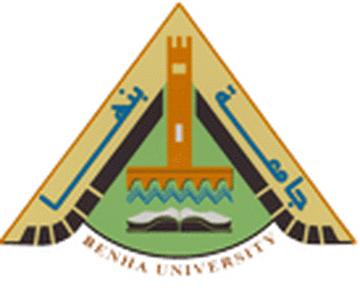 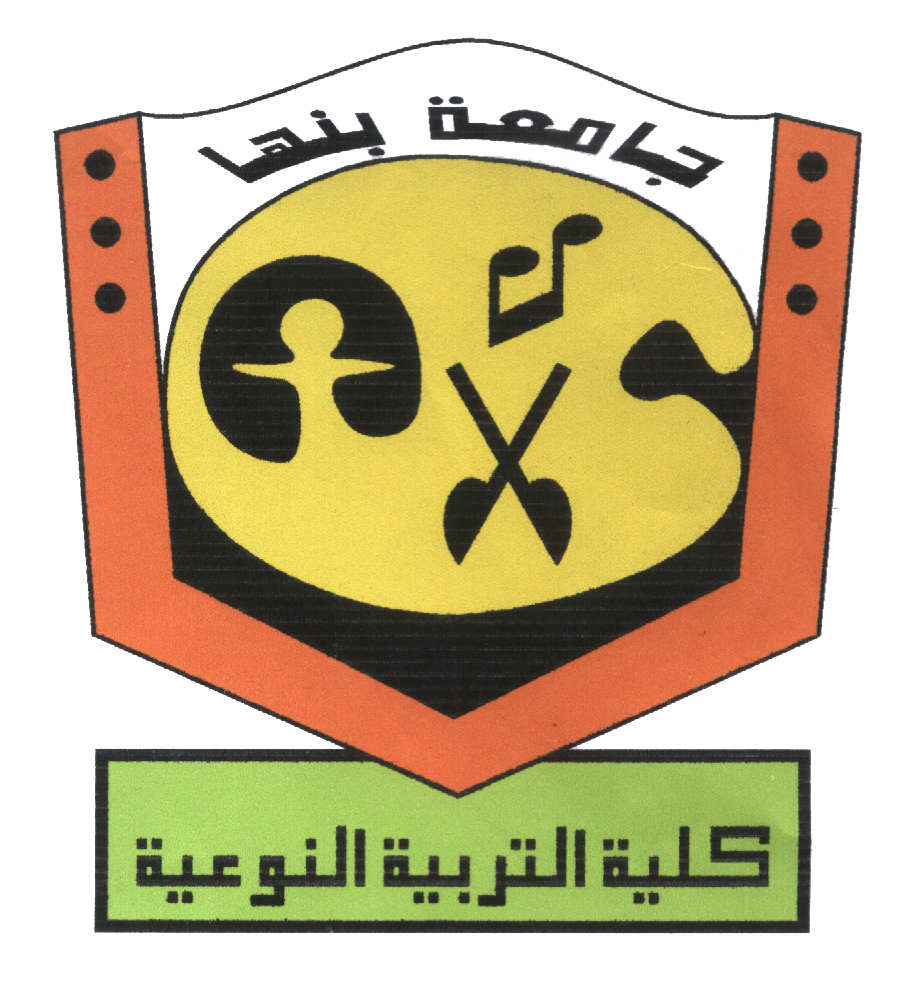 جامعة بنها                                                                     الفرقةالثالثةكلية التربية النوعية                                           المادة / تخطيط واعداد الوجباتقسم الاقتصاد المنزلى                                                    الزمن/  ساعتينالفصل الدراسى الاول - العام الجامعى 2016/2017         -  اجب عن الاسئلة الاتــــــــــــــــــيــــــــــــــةالسؤال الاول .      فى   ظل الظروف الاقتصادية  وارتفاع اسعار السلع الغذائية اذكرى مراحل عملية الشراء والانفاق للسلع الغذائية لملائمة ميزانية الاسرة فى ضوء ماتم دراستة .                                                                            السؤال الثانى. من علامات التغذية الجيدة  --------  ، ---------- ،----------.من العناصر الغذائية التى لاتعطى طاقة  ---------- ، ----------العوامل التى توثر على احتياجات الفرد الغذائية -------- ، --------- ، --------.نظام المجموعات الاربع من معوقاتة ----------- ، ---------- ، ---------.من العوامل التى توثر على بقاء الطعام فى المعدة  -------- ، --------- ، --------.من الدوافع التى تساعد على تغيير العادات الغذائية  -------- ، --------- ، --------.يجب ان تحتوى وجبة الافطار على  -----------، ----------- ، -----------.يجب مراعاة شكل الوجبة من حيث   ----------- ،----------- ، ----------.كثيرا ما يكون الطعام وسيلة للتغلب على ----------- ،----------- ، ----------.السبانخ  واللفت والجزر والباذنجان الاسود مصدر ------- ،-------- ، ---------. السؤال الثالث.وضع قائمة للطعام مفصلة يوميا لمدة اسبوع يحقق اغراض كثيرة للاسرة  اذكرى هذة الاغراض مع ذكر امثلة . السؤال الرابع .ماهى العلاقة بين التخطيط والغذاء  اذكرى تعريف التخطيط والهدف وانواعة وعلاقتة بالغذاء .                                                                                                                                                                                                                                                                                                                      	Good Luck– Prof.DR .Eid Ali Zakiجامعة بنها                                                                     الفرقة الثالثة كلية التربية النوعية                                                         المادة / تخطيط واعداد الوجباتقسم الاقتصاد المنزلى	                          الزمن/ (2) ساعةالفصل الدراسى الاول - العام الجامعى 2016/2017- نموذج الاجابة لمادة تخطيط واعداد الوجبات تاريخ الامتحان24/1/2017 ا.د/عيد على ذكى اجابة السؤال الاول .فى   ظل الظروف الاقتصادية  وارتفاع اسعار السلع الغذائية اذكرى مراحل عملية الشراء والانفاق للسلع الغذائية لملائمة ميزانية الاسرة فى ضوء ماتم دراستة .   التخطيط للانفاق الغذائى .المعرفة التامة بالقيمة الغذائية للاطعمة وفائدة كل منها للجسم .امكانية التصنيع المنزلى بالتجميد اوالتجفيف وبهذا يمكن التوفير الاقتصادى.استعمال عصائر الطبعية افضل من المشروبات الغازية اوالصناعية.اعادة طهى الاطعمة المتبقية كاصناف جديدة شهية .الالمام بانواع الاطعمة المشبعة وهى من ارخص المواد الغذائية فيجب التوعية بذلك.تقديم البقول مع الحبوب لرفع القيمة الغذائية بديلا عن الاغذية الحيوانية.اقلال الفاقد من الاطعمة الى اقصى حد ممكن.الحرص على تقديم الاصناف التى يحبها الاسرة فى وجبات متكاملة.عدم شراء الاغذية المرتفعة الطاقة والاستعاضة عنها بالخضروالفاكهة.   الشروط الواجب مراعاتها عند الشراء.عدم شراء كميات كبيرة من الخامات والسلع زيادة عن الحد المطلوب .مقارنة الاسعار عند الشراء  .تحديد الاصناف والكميات الفعلية للاسرة .عدم التهافت على التخفيضات التى تودى الى شراء مالاتحتاج الية الاسرة.الاخذ فى الاعتبار ميزانية الاسرة والموارد المتاحة لها ومسئوليتها .اجابة السؤال الثانى.من علامات التغذية الجيدة  الوزن طبيعى باالنسبة للوزن  ، مناعة ومقاومة الامراض ،-شعر ناعم وغير مقصف .من العناصر الغذائية التى لاتعطى طاقة  الفيتامينات ، الاملاح المعدنية  .العوامل التى توثر على احتياجات الفرد الغذائية  السن  ، الجنس   ، المجهود.نظام المجموعات الاربع من معوقاتة لم يذكر الدهون والزيوت  ، يجعل الفرد عرضة للخطاء فى الاختيار ، يهمل الاطعمة الطازجة والنيئة للحصول على فيتامين أ،ج . من العوامل التى توثر على بقاء الطعام فى المعدة  حجم الوجبة ، طريقة تحضير الطعام  ، الحالة النفسية او العاطفية للفرد .من الدوافع التى تساعد على تغيير العادات الغذائية  الاهداف الهامة للفرد او المجموعة  ، علاج السمنة عند السيدات ، تحسين المستوى الغذائى  .يجب ان تحتوى وجبة الافطار على   من25الى30%من الاحتياجات للفرد ، مصادر الحصول على الفيتامينات  ، سريعة التحضير.يجب مراعاة شكل الوجبة من حيث   اللون ، القيمة الغذائية ، الطعم.كثيرا ما يكون الطعام وسيلة للتغلب على الحالة الحزن والفرح  ،المناسبات وخاصة الدينية ، الحالة الفسيولوجية للفرد.السبانخ  واللفت والجزر والباذنجان الاسود مصدر للحديد ، فيتامين أ، الالياف .اجابة السؤال الثالث.وضع قائمة للطعام مفصلة يوميا لمدة اسبوع يحقق اغراض كثيرة للاسرة  اذكرى هذة الاغراض مع ذكر امثلة .تحقيق الهدف الاساسى من الغذاء على اسس سليمة وصحية بحيث تكمل كل وجبة الاخرى 0التركيز على الوجبات التى تجتمع عايها الاسرة مثل (فى الاجازات – المناسبات)يوفر الوقت والجهد ويكون تنفيذ سريع 0يعرف الاحتياجات من ( الخضر والفاكهة واللحوم والاسماك ،،،) فتكتب قبل الشراء 0يعمل على ايجاد فرصة واسعة للاختيار اطعمة منوعة لاختيار البدائل 0يتيح لتصميم وجبة يوم كامل لراحة الاجهزة المختلفة بالجسم 0التحكم فى ميزانية الطعام الخاصة للاسرة 0يغرس العادات الغذائية الحسنة مثل التعود على تناول جميع الاطعمة .اجابة  السؤال الرابع .ماهى العلاقة بين التخطيط والغذاء  اذكرى تعريف التخطيط والهدف وانواعة وعلاقتة بالغذاء .   تعريف عام للتخطيط     هو منهج اقتصادي وسياسي واجتماعي وثقافى علمى يستند الى التسلط على جميع موارد وطاقات الاسرة لاستغلالها افضل استغلال ممكن لتلك الموارد والطاقات المحدودة بحيث تؤدى اعلى معدلات من النمو الاقتصادى والاجتماعي  والثقافي لافراد الاسرة ولتحقيق مستوي افضل لمعيشة هذه الاسرة  .  الهدفيحدد التخطيط بوضوح ماهية الاهداف ومستواها بحيث لا يحدث اختلاف للاهداف0يحدد التخطيط على اساس من الدراسة الواعيه والقرارات الرشيدة للموارد اللازم استخدامها سواء كانت كانت موارد مادية او بشرية0يحدد التخطيط طرق استعمال  كل مورد من الموارد وبذلك يمكن تحقيق احسن الاهداف باقل الموارد0يحدد التخطيط تسلسل وتتابع مراحل التنفيذ ومسؤلية كل فرد من الافراد0يبين التخطيط مقدما المشاكل المتوقع حدوثها وطرق تلافى هذه المشاكل0انواع التخطيط     تتطلب الحياة الاسريه نوعين من الخطط :الخطط قصيرة المدى :وفيها تتخذ الاسرة القرارات لتحقيق الاهداف قصيرة المدى ولحل المشاكل خلال فترة لا تزيد عن شهر وقد تكون خطط موسمية او اسبوعية او يومية وتتسم الخطة القصيرة المدى بالوضوح والدقة وكثرة التفاصيل 0التخطيط متوسط المدى:وهي ترتبط باهداف وقرارات تزيد عن ستة اشهر حتى عام وهى تنحصر بين الاهداف القصيرة المدى والطويلة المدى 0التخطيط طويلة المدى :وترتبط باهداف بعيدة قد تمتد لاكثر من سنة ولعدة سنوات .التخطيط واعداد الوجبات   الغذاء من الضروريات الهامة في حياة الإنسان ، والتغذية الصحيحة المتمثلة في الوجبات الغذائية المتكاملة هي خط الدفاع الأول للمحافظة على الصحة العامة ووقاية الجسم من الأمراض، ولا تكمل إلا بضمان سلامة الغذاء من الناحية الصحية و التي تتداخل فيها عدة عوامل أهمها : مدى جودة المواد الخام المستخدمة، وطرق الإعداد والتصنيع، ومدى توافر الشروط الصحية للعاملين بكافة خطوات الإنتاج الغذائي، وكذلك الظروف المختلفة في تداول ونقل وتخزين المنتج الغذائي النهائي إلى أن يصل إلى المستهلكين ، لذا فإن توافر القيمة الغذائية العالمية بجانب ضمان الأمان أو السلامة الصحيةFood safety  للمنتج الغذائي يجب أن يكون الهدف الأكبر لأيّ مؤسسة غذائية مهما كان حجمها .  يقصد بتخطيط الوجبات:        هو ما يتم تحديده من احتياجات واوليات للانسان بحيث تكون الوجبات الغذائية هي التي تمد الانسان بما يحتاجه من عناصر غذائية تفي باحتياجاته اليومية،ويتم التخطيط للوجبات علي اسس علمية، فقد قسمت المواد الغذائية الي مجموعات تسمي بالمجموعات الغذائية، تضم كل مجموعة منها ما هو متشابة من حيث عناصره وقيمته الغذائية بحيث يمكن الانتقاء فيما بينها دون ان يخل ذلك بالمستوي الغذائي المطلوب. يستدعي التخطيط لإعداد الوجبات مراعاة عوامل عدة، إذ يجب أن يكون الطعام مغذيًا ولذيذًا، كما يجب أن تكون تكلفته ضمن حدود إمكانات المرء. ويجب على الطاهي كذلك أن يأخذ بعين الاعتبار الوقت اللازم لإعداد الوجبات ليتسنى له التخطيط لها إذا دعت الحاجة لذلك، كأن تكون مشاغله كثيرة ووقته ضيقًا. "	Good Luck– Prof.DR .Eid Ali Zaki